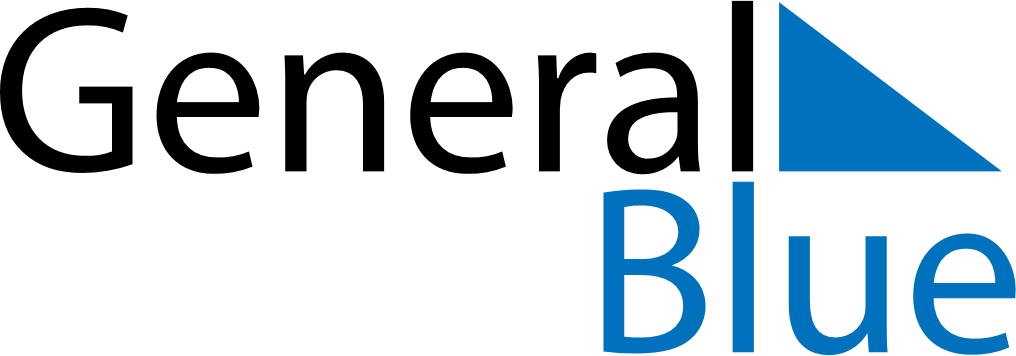 2027 - Q2Cocos Islands2027 - Q2Cocos Islands2027 - Q2Cocos Islands2027 - Q2Cocos Islands2027 - Q2Cocos Islands2027 - Q2Cocos Islands April 2027 April 2027 April 2027MondayTuesdayTuesdayWednesdayThursdayFridaySaturdaySunday1234566789101112131314151617181920202122232425262727282930 May 2027 May 2027 May 2027MondayTuesdayTuesdayWednesdayThursdayFridaySaturdaySunday123445678910111112131415161718181920212223242525262728293031 June 2027 June 2027 June 2027MondayTuesdayTuesdayWednesdayThursdayFridaySaturdaySunday11234567889101112131415151617181920212222232425262728292930Apr 6: Self Determination DayApr 25: Anzac DayMay 16: Hari Raya HajiMay 17: Hari Raya Haji (substitute day)Jun 6: Islamic New YearJun 7: Islamic New Year (substitute day)